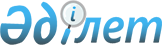 Об установлении границы (черты) поселка Топар Абайского района Карагандинской областиСовместное постановление акимата Абайского района Карагандинской области от 14 декабря 2015 года № 42/05 и решение Абайского районного маслихата Карагандинской области от 14 декабря 2015 года № 49/535. Зарегистрировано Департаментом юстиции Карагандинской области 14 января 2016 года № 3616      В соответствии с Земельным кодексом Республики Казахстан от 20 июня 2003 года, Законами Республики Казахстан от 23 января 2001 года "О местном государственном управлении и самоуправлении в Республике Казахстан" и от 8 декабря 1993 года "Об административно-территориальном устройстве в Республике Казахстан", акимат Абайского района ПОСТАНОВИЛ и Абайский районный маслихат РЕШИЛ:

      1. Установить границу (черту) поселка Топар в площадях согласно приложения.

      2. Государственному учреждению "Отдел земельных отношений, архитектуры и градостроительства Абайского района" внести необходимые изменения в земельно-учетную документацию.

      3. Настоящее решение и постановление вводится в действие по истечении десяти календарных дней после дня его первого официального опубликования.



      СОГЛАСОВАНО:



      14 декабря 2015 года

 Экспликация земель
поселка Топар Абайского района Карагандинской области      Сноска. Приложение – в редакции совместного постановления акимата Абайского района Карагандинской области от 19.05.2016 № 19/01 и решения Абайского районного маслихата Карагандинской области от 19.05.2016 № 5/45 (вводится в действие по истечении десяти календарных дней после дня его первого официального опубликования).


					© 2012. РГП на ПХВ «Институт законодательства и правовой информации Республики Казахстан» Министерства юстиции Республики Казахстан
				
      Председатель

Е. Тынгишев

      Аким Абайского
района

С. Шайдаров

      Секретарь Абайского
районного маслихата

Б. Цай

      Руководитель государственного учреждения
"Отдел земельных отношений, архитектуры и
градостроительства Абайского района"

Р. Сатыбаева
Приложение
к совместному постановлению
акимата Абайского района
от 14 декабря 2015 года № 42/05 и
решению 49 внеочередной сессии
Абайского районного маслихата
от 14 декабря 2015 года № 49/535№

Земли

Площадь, га

1

Земли промышленности 

6111,9

2

Земли садоводства и дачного строительства

168,0

3

Земли сельскохозяйственного назначения

168,0

4

Земли зоны отдыха Топарского водохранилища

68,0

5

Земли селитебной территории

354,0

6

Земли сельскохозяйственного использования

1842,23

Всего земель

8712,13

